

ХУДОЖЕСТВЕННО-ЭСТЕТИЧИСКОЕ РАЗВИТИЕ
МУЗЫКА.Два раза в неделю, в каждой группе проводятся музыкальные занятия, которые проходят по определенной схеме;Музыкально ритмические движенияСлушание музыкальных произведенийРаспиваниеПение, песенное творчествоИгра на музыкальных инструментахТанцыИгры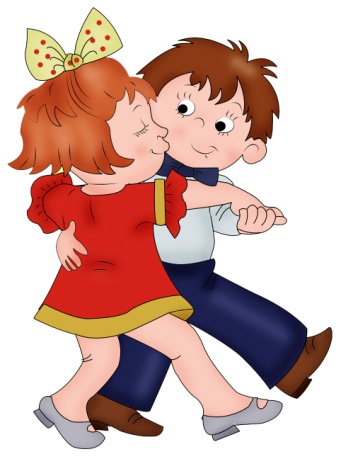 Начинаются занятия с музыкально-ритмических движений, цель которых научить детей ритмично двигаться под музыку, ориентироваться в пространстве, маршировать, выполнять танцевальные движения. Проверьте, умеет ли ваш ребенок маршировать, выполнять поскоки, красиво танцевать.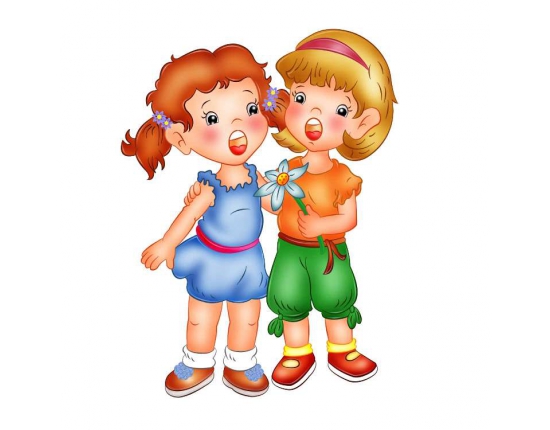 Затем дети учатся слушать музыкальные произведения, различать и называть музыкальные инструменты в оркестре, знакомятся с композиторами.На музыкальных занятиях ребята учатся играть на детских музыкальных и шумовых инструментах. Попробуйте с детьми прохлопать или сыграть на ложках любую мелодию. Проверьте, правильно ли он передает ритм музыки, исправьте его ошибки, покажите, как играть правильно, попробуйте создать домашний оркестр.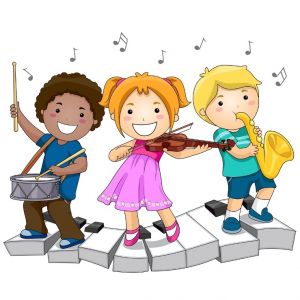  С уважением ваш музыкальный руководитель - Гридина М. В.